Замкнутый контур, по которому течёт ток силы 𝐼 имеет форму показанную на (рис.4). Радиус окружности 𝑅, длина стороны квадрата 𝑎. Найти индукцию магнитного поля в точке 𝑂.Ответ: .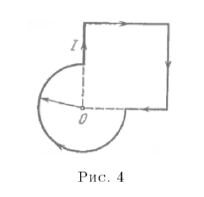 